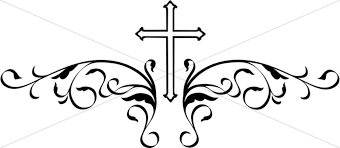 ame___________________________________________			                                                                                                                                                                                         Name___________________________________________________					                                 							               		    CHURCH FAMILY MEMORY VERSE													                                            Our soul waits for the LORD;													                                      He is our help and our shield.													                                      For our heart is glad in Him, 													                              because we trust in His holy name.																		                                 Psalm 33:20-21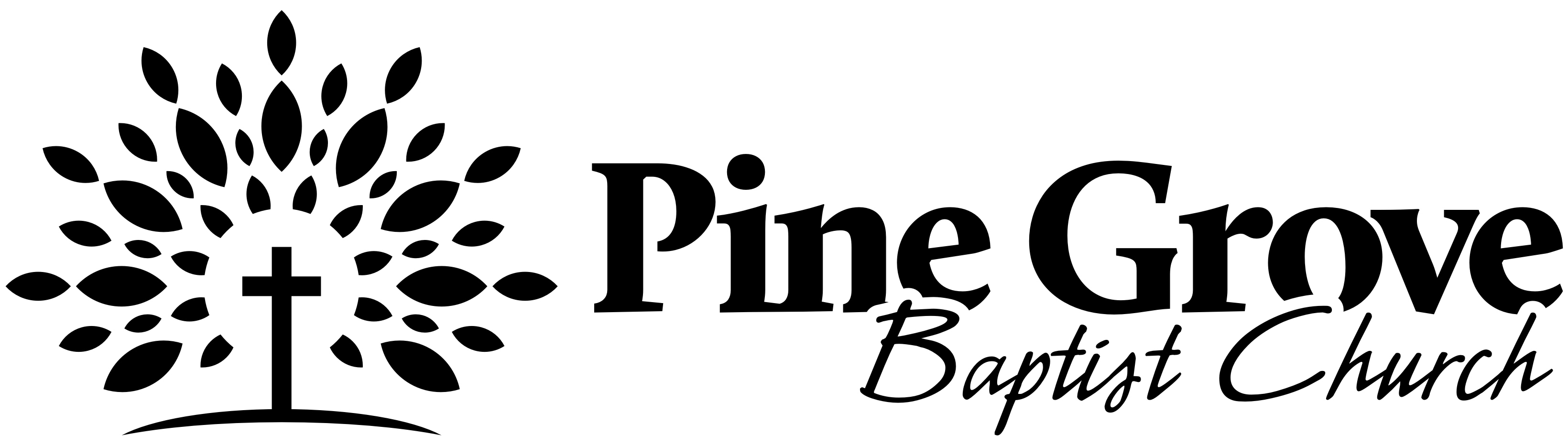 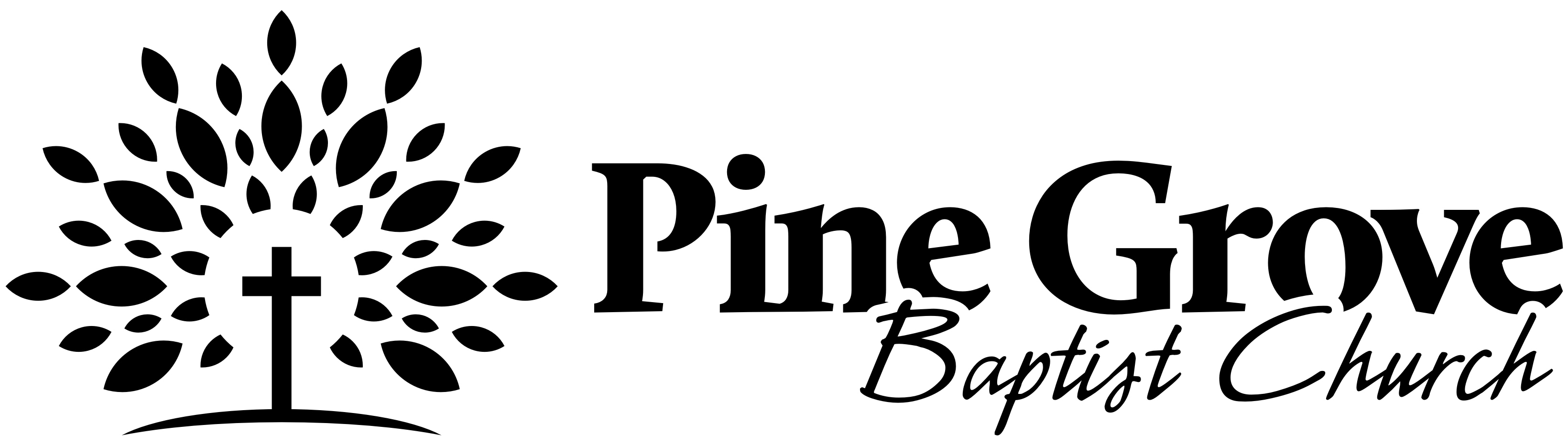 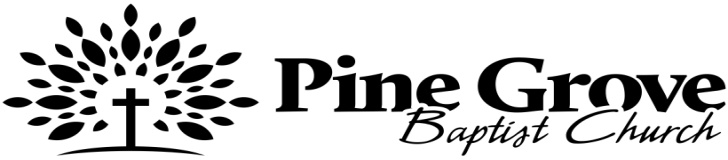 WELCOME! WE ARE HONORED TO HAVE YOU AS OUR GUEST!   I'D LIKE INFORMATION ON:              MY DECISION TODAY:    How to Become a Christian 	 I'm committing my life to Jesus        How to Join the Church	              	 I'm renewing my commitment to Jesus    Sunday School (Bible Study Classes)    	 I want to be baptized    Discipleship Courses                          	 I want to join this church    Mission Organizations	    	 I'm willing to help where needed														                                                       Music Ministries			 I'd like to talk to a pastor    Preschool/Children's Activities         	 Prayer requests/Suggestions/Other    Youth Activities                                         Senior Adult Activities   		______________________________    Other:                                                         _______________________________	_______________________________	  Please place in Offering Plate during the Offertory.                 